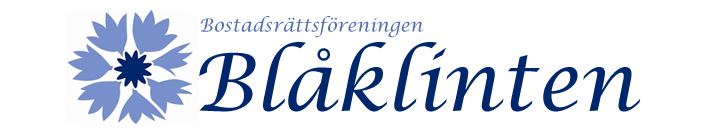 				Anderslöv 2014-06-23Blåklintsnytt nr 2 2014Hej!Sommar, sol, grillkvällar och torra gräsmattor är väl vad vi hoppas på nu? Kanske inte det sistnämnda men en varm sommar i alla fall. Blåklintsnytt tänkte också hålla semester men först lite information;Styrelsen
Veronica Schoug har valt att sluta och vi tackar henne så mycket för den här tiden och det arbete som hon lagt ner. Veronica ersätts av Anette Friberg. I övrigt så ser styrelsen ut som tidigare. Ansvarsområden
Styrelsens ansvarsområden har förändrats något och ser nu ut som följer:
Vattenavläsning		Pia Sonn
Lekplats			Pia Sonn
Garageportar			Pia Sonn/Jonny Fredriksson
Tvättstugan			Jonny Fredriksson
VVS			Jonny Fredriksson
TV/Canal Digital		Jonny Fredriksson
Studioorganisatör		Anette Friberg
Informationsblad		Anette Friberg
Webbansvarig			Anette Friberg/Helén Holm
Posten			Helén Holm
Kontakt med HSB		Helén Holm
Lön			Helén Holm
Fakturor, attest		Per-Åke Tobiasson/Helén Holm
Trädgård/Utemiljö		Helén Holm/Magnus Friberg
El/Ventilation			Per-Åke Tobiasson
Ekonomi, Lån o Underhållsplan	Per-Åke Tobiasson
Soprum/Brandskydd/Papperskorgar	Magnus Friberg
Byggnader/Lås/Färg		Magnus Friberg
Att göra lista			Magnus FribergKontaktuppgifter till ovanstående personer finner ni på bifogat papper och på anslagstavlan utanför tvättstugan.Har du behov av att låna stolar eller bord kan du kontakta någon i styrelsen så hjälper vi dig med detta.Tvättstugan - färga kläder
Som vi påpekat tidigare är det förbjudet att färga kläder i våra gemensamma maskiner i tvättstugan. Nu har det tyvärr hänt igen och boende har fått sina nya kläder förstörda vilket är väldigt tråkigt. Vi ber er respektera dessa regler.Hemsida
Vi kommer att skaffa en hemsida för vår förening. Här kommer du kunna finna alla nyheter, praktisk information, kontaktuppgifter och annat som du kan ha behov av. Naturligtvis kommer vi fortsatt även att informera dig via Blåklintsnytt men det vore kul om du som har tillgång till internet gärna använder dig av denna sida. Vi återkommer när den är på plats med mer information.

Ha en härlig sommar!

Hälsningar,
Styrelsen  